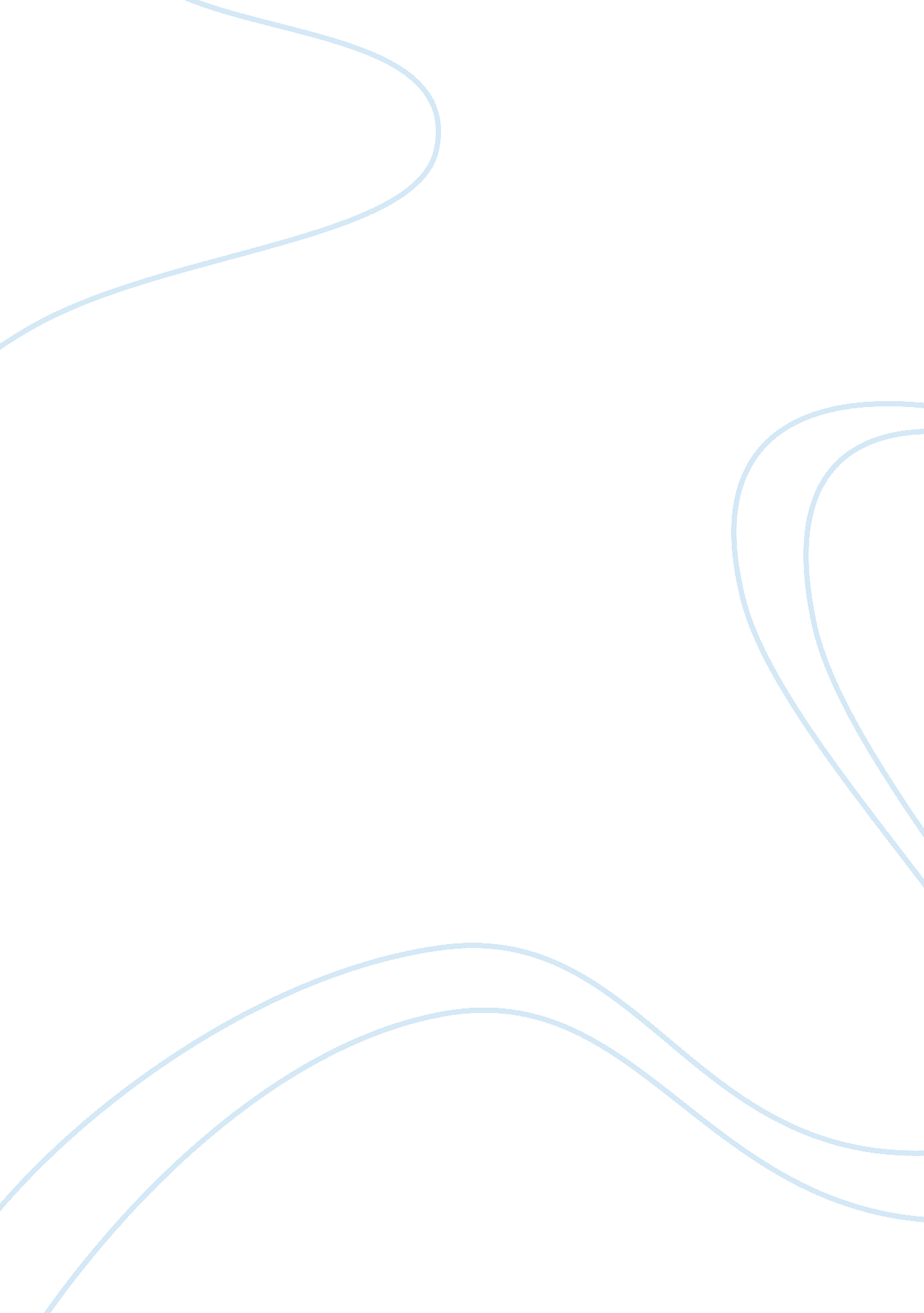 Ojt narrative experience essayLife, Friendship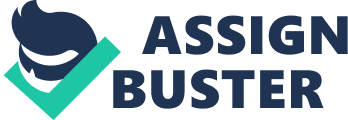 I gained so much knowledge that I can apply to my future work. I learned that working is not that easy especially in our field because you need to deal with other people that you don’t even know. We need to be kind to the guests so that we can have a good impression to them. Since this is our first time to do a On-the-Job Training, I need to adjust in the environment. Since the Pain Colonial Resort is located in Takeaway, me and my Classmates are decided to rent a house to stay while we are completing the hours of our Training. Moving on to the “ First day, my schedule on that day is 9 am – 6 pm. My first task on that day was serving the food in Dining since our Training is specialized in restaurant. Vive learn how to serve the foods correctly, how to greet guest nicely, how to bus the utensils and plates, etc. Our training was fun. It’s inspiring to do each tasks because we can learn new things. There were days that seems to be difficult because the training is getting heavy. Our Supervisor ask me to stay on the Dining Area to serve 160 fax. Although I have a Dining Buddy on that day, it was so tiring because you need to bus, ND clean those mess up. You Just need to be patient when hard times come. Some days are tiring but some days are not that hard. Because not all days has a guest. In our training, we also gained friends. We laughed, we enjoyed having “ chick minute” to the employees of the resort. Also I love the fact that when we are going to have our break time, we can sleep at the attic or do whatever we want. We can eat foods for free. It feels like home when we’re there. Because we can still be what we are while on the training, but we need to remember the reality that were not really at home but we are on the Job training. Some days may be difficult but we can still cope to it because we still enjoying it. I also experienced the days that may seem to be super tiring because we had a 300+ guest in one day. The packages in Resort are ; Groups” so it is expected that many guest are coming. I also assigned in Housekeeping. Cleaning the hotel premises, maintaining the cleanliness of each designated area. Pulling out of the dirty linens. But most of my task is at the dining area. I cleaned the function room, setting up the needed equipments. I also did the room-to-room serving. Because some of the guests wants to stay in their room. I have encountered different kind of guests. Guest that’s so generous, not so generous and conceited. In Pain Colonial Resort, the tips are centralized so will be inserted in the tip box. But when the tip is given by your hands, it’s all yours. We also experienced how to be in the situation that we want to sleep all day and rest but we can’t because we need to finish the training. We also skip some days in the training. He. Because lazy days has arrived. Some of the employees are kind, but some are not-so-true-kind! I know that you can’t have a true friend easily but you must be nice to them so they will be nice to you. You also need to deal with the employees because you will be with them at times of duty. Many days has passed and our JOT is done. Finally it’s done and we did it! We have learned so many experience that we don’t know before. We are so happy that we made that and we didn’t noticed that the time has come. But a good news came in, me and some of my classmates became an employees too! We have been absorbed and we are now working not as a Trainee but an employee! We are so happy because our sacrifice is all worth it. We are now in the real world. And we are now working in a Organization that was once our Training key. 